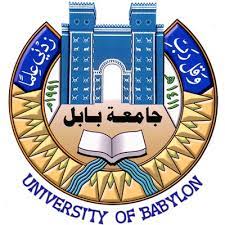 رئاسة جامعة بابلسياسات الجامعة الخاصة بأهداف التنمية المستدامةاعداد اللجنة الدائمة لإعداد ومراجعة السياساتاسم الملف : Arabic_UoBPP_12_2021.docx تم المراجعة القانونية..جمهورية العراقوزارة التعليم العالي والبحث العلميجامعة بابلاعضاء اللجنة:العضو 1: أ. د. عباس نوري خضير العضو 2: أ. د. أسماعيل صعصاعالعضو 3: أ .د. فالح حسن كاطع العضو 4: أ. د. أياد محمد جبرالعضو 5: أ. د. زينب عبد الرزاق عبودالعضو 6: أ.م. د. هلال عبد الحسين عبود الليباويالعضو 7: م. د. بشرى محمد كاظم المطيريرئيس اللجنة: أ. د. قحطان هادي الجبوري  ©جامعة بابل-الرئاسة- وحدة تصنيف الجامعاتجميع الحقوق محفوظةايلول 2021http://www.uobabylon.edu.iq/http://sustainability.uobabylon.edu.iq/©جامعة بابل-الرئاسة- وحدة تصنيف الجامعاتجميع الحقوق محفوظةايلول 2021http://www.uobabylon.edu.iq/http://sustainability.uobabylon.edu.iq/UoBPP-12رقم السياسة أضف تاريخًا مستقبليًا عندما تدخل السياسة حيز التنفيذ بهذا التنسيق: شهر /يوم / سنة .  تاريخ النفاذ او الصلاحية30/10/2021تاريخ المصادقةتم اعداد السياسة في منتصف عام 2019،  انظر اوليات السياسة في : https://iso.uobabylon.edu.iq/download/SCAN0001.PDFتاريخ المراجعة (التنقيح)انهاء العمل الجبري/ القسري وأنهاء العبودية الحديثة وأنهاء الاتجار بالبشر وأنهاء عمالة الأطفال دون سن الثامنة عشر. الغرض من السياسةالقوانين والاعراف الدولية في 1935.المادة (22) من الدستور جمهورية العراق لسنة 2005.قانون التقاعد و الضمان الاجتماعي للعمال رقم (39) لسنة 1971 المعدل قانون الخدمة المدنية رقم (24) لسنة 1960.قانون الخدمة الجامعية.مجال او اطار السياسةالطلبة بكافة البرامج والمنتسبونالفئة المستهدفةرئيس جامعة بابلجهة المصادقةالجهات المسؤولة وذات الصلة المسؤولة عن التنفيذ والإدارة:رئيس الجامعة.مساعد رئيس الجامعة للشؤون الادارية والمالية..امساعد رئيس الجامعة للشؤون العلمية.العمداء ومعاونيهم في كليات الجامعة كافة.قسم الموارد البشرية.ديوان رئاسة الجامعة.الجهة  المسؤولةالإدارات أو المكاتب الرئيسية التي يجب إخطارها/ اشعارها بالسياسة بعد المصادقة والاعمام:وزارة التعليم العالي والبحث العلمي ودوائرهاوزارة العمل والشؤون الاجتماعية.وزارة حقوق الانسانديوان محافظة بابل.رئيس الجامعة.مساعد رئيس الجامعة للشؤون الادارية والمالية.مساعد رئيس الجامعة للشؤون العلمية.العمداء ومعاونيهم في كليات الجامعة.تشكيلات الجامعة – المراكز والاقسام كافة.قسم الدراسات والتخطيط.قسم ضمان الجودة.الملف الدوار.الجهات التي يجب اطلاعها على اعمام السياساتدليل السياسات العامة والاجراءات الادارية في جامعة بابل الخاصة بأهداف التنمية المستدامة.موقع جامعة بابل الرسمي باللغة العربية.موقع جامعة بابل الرسمي باللغة الانكليزية.اشعار رسمي الى تشكيلات الجامعة الادارية : كليات واقسام الرئاسة كافة.مواقع نشر السياساتالعمل القسري: اجبار الفرد قسرا على العمل دون وجه قانوني او خارج اطار التعاقدات التي تنص على الواجبات والحقوق وتحديد المهام ضمن اطار العمل.وهو لا يشمل التطوع او التبرع بالعمل بمحض الارادة والرغبة.الاتجار بالبشر: بيع وشراء البشر العبودية: استعباد الناس واستملاكهم وبيعهم وشراءهم عكس فطرة الخلق ان يولد الانسان حرا لا عبدا.السن القانوني للتشغيل والتوظيف: وهو سن الثامنة عشر.التعاريف والمصطلحات سياسية  انهاء العمل الجبري/ القسري والعبودية الحديثة والاتجار بالبشر وتشغيل الاطفال.عنوان السياسةأن هذه السياسة تنص على ادراج الارشادات والضوابط :رفع شعار كلا للعبودية وكلا للعمل القسري وكلا لإتجار البشر.التمييز بين العمل التطوعي والعمل القسري او الاجباري.الالتزام بالسن القانوني لتشغيل  والتوظيف واستجار العمال سواء الاطفال دون التمييز او كبار السن.تجريم العمل الجبري او القسري.تجريم تشغيل الاطفال دون سن الثامنة عشر.تجريم شراء او بيع البشر او حتى اعضاءه ,ان كان لاغراض بحثية الا بموافقته وتطوعه.الفرد بفطرته انسانا حرا (طالبا او موظفا او تدريسيا) وليس من حق احد استملاكه او الاتجار به.بيان السياسةتدقيق الوثائق الثبوتية لمن يقدم على عمل او وظيفة مؤقتة او دائمة.مخاطبة دائرة الاحوال الشخصية للحصول على صحة الصدور.طلب فحص اللياقة الصحية والذهنية من المؤسسة الصحية ضمن الموقع الجغرافي.اعداد تعهدات قانونية تلزم المستخدم بصحة البيانات والمعلومات المقدمة.وضع سن القانوني للعمل كشرط اساسي للتقديم.اعداد تعهد قانوني في حالة التقديم على عمل تطوعي مجاني في الحرم الجامعي.تطبيق اللوائح المترتبة على من يخل بالتعليمات والقوانين المتعلقة ذات العلاقة.الاجراءات الاداريةتوصي اللجنة باعداد مشروع قانون الى الوزارة  يعد من قبل فريق متخصص بالقانون العام:قانون تجريم العمل القسري واستعباد البشر. قانون حماية الطفل وضمان عيشه دون سن الرشد.الملاحظات الأخرى